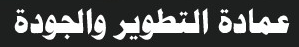 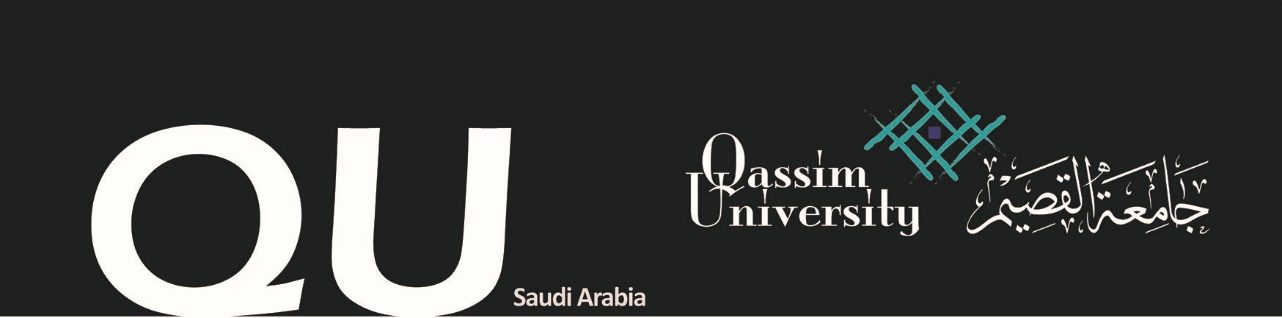 الخطة التنفيذية لتوفير متطلبات الاعتماد البرامجياسم الكلية:اسم البرنامج:مدير البرنامج: ................................................................ التوقيع: ............................................عميد الكلية: ............................................................ التوقيع: ...................................................مالأهداف/ متطلب التقدم للاعتماداجراءات التنفيذالتوقيت/ شهرالتوقيت/ شهرالتوقيت/ شهرالتوقيت/ شهرالتوقيت/ شهرالتوقيت/ شهرالتوقيت/ شهرمسؤول التنفيذالمخرجاتمالأهداف/ متطلب التقدم للاعتماداجراءات التنفيذ1234567مسؤول التنفيذالمخرجات1ترخيص البرنامجمخاطبة الجهات المعنية وطلب قرار إنشاء الكلية/ وقرار الموافقة على إنشاء البرنامجرئيس لجنة الاعتماد + رئيس القسم المعنيقرار إنشاء الكلية 1ترخيص البرنامجمخاطبة الجهات المعنية وطلب قرار إنشاء الكلية/ وقرار الموافقة على إنشاء البرنامجرئيس لجنة الاعتماد + رئيس القسم المعنيقرار الموافقة على البرنامج2خطاب الاعتمادمخاطبة الجامعة للتقدم للاعتماد من الهيئة الوطنيةرئيس لجنة الاعتماد + رئيس القسم المعنيخطاب الموافقة على التقدم للاعتماد من الجامعة/ الكلية3إعداد مصفوفة مخرجات تعلم البرنامج§تصميم مصفوفة مخرجات التعلم في ضوء مخرجات البرنامج وإشراك المستفيدين وذوي العلاقة في ذلك.أعضاء لجنة الجودة بالبرنامج•مصفوفة مخرجات التعلم معتمدة من مجلس القسم.3إعداد توصيف البرنامج• إعداد أو مراجعة توصيف البرنامج المُعد وفق نماذج الهيئة المطورة واعتماده من المجالس ذات العلاقة.أعضاء لجنة الجودة بالبرنامج•نموذج توصيف البرنامج معتمد من مجلس الكلية4إعداد توصيفات المقررات + وتقاريرهاإعداد أو مراجعة توصيف وتقرير المقررات المُعدة وفق نماذج الهيئة المطورة واعتمادها من المجالس ذات العلاقة.أعضاء هيئة التدريس بالبرنامج + أعضاء لجنة الجودة بالبرنامجنماذج توصيف وتقرير مقررات البرنامج معتمدة من مجلس القسم.5إعداد التقرير السنوي للبرنامجإعداد أو مراجعة التقرير السنوي للبرنامج وفق نماذج الهيئة المطورة واعتماده من المجالس ذات العلاقة.أعضاء لجنة الجودة بالبرنامجنموذج التقرير السنوي للبرنامج معتمد من مجلس الكلية6تشكيل اللجنة الاستشارية للبرامجيتم تشكيل اللجنة الاستشارية المهنية للبرنامج بحيث تكون غالبية أعضاؤها من ذوي الخبرة المهنية في تخصص البرنامج وكذلك من جهات توظيف خريجي البرنامج ومن خارج المؤسسة. ويكون من ضمن مهام تلك اللجنة مراجعة بيانات تقويم البرنامج، وتقديم المشورة حول محتوى البرنامج.رئيس القسم المعني + أعضاء لجنة الجودة بالبرنامجقرار معتمد من مجلس القسم بتشكيل المجلس الاستشاري للبرنامج+ محاضر اجتماعات المجلس الاستشاري.7إعداد مؤشرات الأداء الرئيسية ومعايير المقارنة المرجعيةيتم اختيار جامعة واحدة أو أكثر بها نفس البرنامج بغرض المقارنة المرجعية لتقويم جودة البرنامج ويتم إعداد قائمة بمؤشرات الأداء الرئيسية التي ستتم المقارنة بناءً عليها.أعضاء لجنة الجودة بالبرنامجتقرير معتمد من مجلس القسم عن مؤشرات الأداء الرئيسية ومعايير المقارنة المرجعية مع الجامعات المختارة.8إعداد دليل البرنامجإعداد أو مراجعة دليل البرنامج/ القسم.لجنة مُشكلة من القسم بمعرفة رئيس القسم.دليل البرنامج ويشتمل على وصف مقررات البرنامج ومتطلباته.9استطلاعات الطلبة حول تقييم المقرر الدراسيتطبيق استبانة تقويم المقرر في نهاية الفصل.أعضاء لجنة الجودة بمشاركة أعضاء هيئة التدريس بالقسم.نماذج من الاستبانات+ تحليل احصائي في صورة تقرير تفصيلي.10استطلاعات الخريجين وأرباب العمل حول تقييم البرنامج§تطبيق استبانة الخريجين في نهاية الفصل الدراسي على 50% من خريجي البرنامج أو طلاب المستوى الثامن.أعضاء لجنة الجودة بمشاركة أعضاء لجنة التدريب الميداني بالقسمنماذج من الاستبانات+ تحليل احصائي في صورة تقرير تفصيلي.10استطلاعات الخريجين وأرباب العمل حول تقييم البرنامج§تطبيق استبانة أرباب العمل.أعضاء لجنة الجودة بمشاركة أعضاء لجنة التدريب الميداني بالقسمنماذج من الاستبانات+ تحليل احصائي في صورة تقرير تفصيلي.11مقاييس التقويم الذاتي+ المراجع المستقل•تشكيل (6) فرق يرأس كل فريق أحد أعضاء لجنة الجودة ويتكون باقي الفريق من أعضاء هيئة التدريس بالقسم، تكون مهمتهم القيام بتعبئة مقاييس التقويم الذاتي.لجنة مُشكلة بمعرفة رئيس القسم بمشاركة أعضاء لجنة الجودة بالقسممقاييس التقويم الذاتي معتمدة من مجلس القسم.11مقاييس التقويم الذاتي+ المراجع المستقل•يتم الترتيب مع متخصص لإبداء الرأي المستقل حول مستوى الجودة بحسب المعايير والممارسات.لجنة مُشكلة بمعرفة رئيس القسم بمشاركة أعضاء لجنة الجودة بالقسممقاييس التقويم الذاتي معتمدة من مجلس القسم.12تقرير الدراسة الذاتية للبرامجيتم إعداد تقرير الدراسة الذاتية وفق النماذج المطورة للمركز الوطني للتقويم والاعتماد الأكاديمي، وتوظيف نتائج مقاييس التقويم الذاتي والرأي المستقل وتحليل مؤشرات الأداء، وتقرير البرنامج السنوي، واستطلاعات آراء المستفيدين التي تم اعدادها في البنود السابقة وتعتمد من مجلس القسم، او يتم مراجعتها في حالة ان التقويم الذاتي لم يمر عليه خمسة سنوات ثم يعتمد من القسم.أعضاء لجنة الجودةتقرير الدراسة الذاتية معتمد من مجلس القسم.13ترجمة جميع الوثائقيتم الاتفاق مع متخصص لترجمة جميع الوثائق.رئيس لجنة الاعتماد + رئيس القسم المعنيترجمة جميع وثائق الاعتماد.